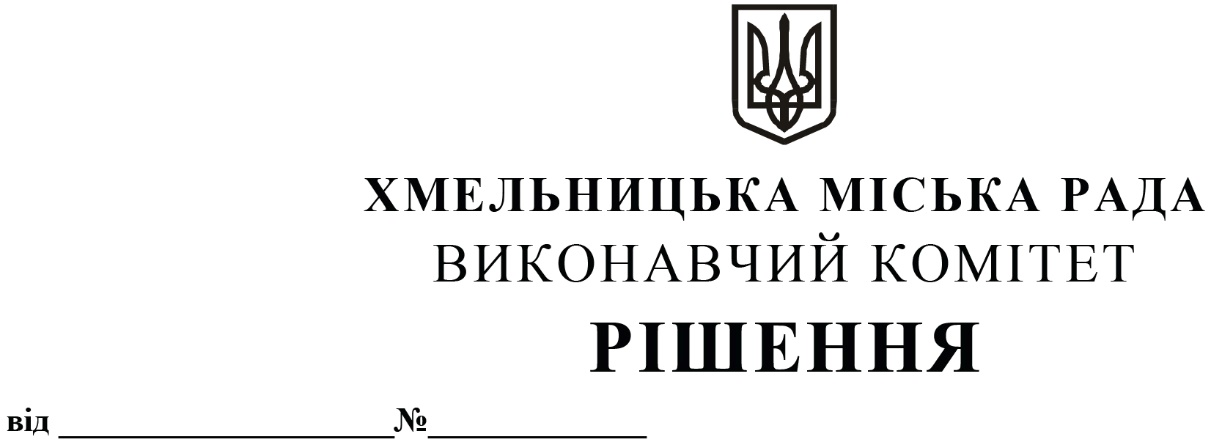 Про внесення на розгляд сесії міської ради пропозиції про внесення змін до рішення тринадцятої сесії міськоїради від 14.12.2011 № 4Розглянувши клопотання відділу планування діяльності та стратегічного розвитку підприємств міста, керуючись Законом України «Про місцеве самоврядування в Україні», виконавчий комітет міської радиВИРІШИВ:1. Внести на розгляд сесії міської ради пропозицію про внесення змін до рішення тринадцятої сесії міської ради від 14.12.2011 № 4 «Про затвердження Положення про порядок списання майна, що є комунальною власністю територіальної громади                          м. Хмельницького і перебуває на балансі комунальних підприємств, засновником яких є Хмельницька міська рада, та втрату чинності п. 3 рішення 21 сесії міської ради від 11.07.2001 р. № 1», а саме:1.1. В назві рішення та в пункті 1 рішення слова «територіальної громади                         м. Хмельницького» замінити словами «Хмельницької міської територіальної громади».1.2.  В назві рішення та в пункті 1 рішення після слів «комунальних підприємств» доповнити словами «бюджетних установ, організацій, закладів».1.3. Додаток до рішення «Положення про порядок списання майна, що є комунальною власністю Хмельницької міської територіальної громади і перебуває на балансі комунальних підприємств, засновником яких є Хмельницька міська рада» викласти в новій редакції (додається).2. Контроль за виконанням рішення покласти на заступника міського голови                Р. Примуша.                Міський голова                                                                                                   О. СИМЧИШИН